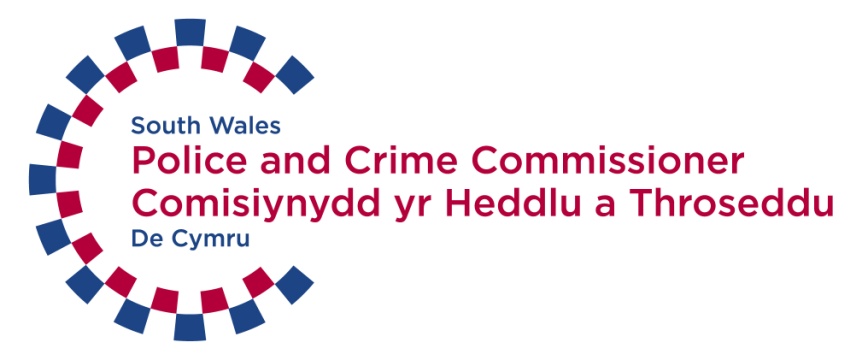 CAIS I DDOD YN YMWELYDD ANNIBYNNOL MEWN DALFEYDD  (Defnyddiwch ddalenni o bapur ychwanegol os nad oes digon o ofod)At ddefnydd y swyddfa yn unig1.     Manylion Personol 1.     Manylion Personol 1.     Manylion Personol 1.     Manylion Personol 1.     Manylion Personol Cyfenw:Enwau cyntaf:Dyddiad geni:Oedran: Man Geni:Enw(au) blaenorol:Rhif ffôn:E-bost:…………...…………….……………………………………………………………………………………………………………………………………Cartref ………………Gwaith …..……………Ffôn Symudol…………………………………………Cyfeiriad presennol:(gan gynnwys cod post)Os yw'n llai na 5 mlynedd nodwch gyfeiriad blaenorolCyfeiriad blaenorol:(gan gynnwys cod post)…………………………….…………………………….…………………………….O: ……/……/…………I: ………/……/………………………………………..……………………………..O: ……/……/…………I: ………/……/………….2.     Cyflogaeth Ydych chi'n Gyflogedig/ yn Gwirfoddoli / yn Ddi-waith / wedi Ymddeol / yn Astudio? …………………………Os ydych chi'n gyflogedig/ yn gwirfoddoli neu'n astudio nodwch enw a chyfeiriad eich cyflogwr / coleg presennol : ……………………………………………………………………………………………….…….………………………………………………………………………………………………………..…Enw a chyfeiriad eich cyflogwr diwethaf (Os ydych wedi ymddeol neu'n ddi-waith): 3.     Ble/Sut y gwnaethoch glywed am y Cynllun?4.     Pam rydych chi am fod yn Ymwelydd mewn Dalfeydd?   ………………………………………………………………………………………………………..………………………………………………………………………………………………………...………………………………………………………………………………….…………………….………………………………………………………………………………………………………..5.     Sgiliau, Profiad a RhinweddauAr ôl darllen y Pecyn Gwybodaeth a anfonwyd gyda'r ffurflen gais hon, pa sgiliau, profiad a rhinweddau rydych chi'n teimlo y byddech yn eu cynnig i'r Cynllun os cewch eich penodi? Rhowch fanylion unrhyw waith gwirfoddol arall rydych wedi cymryd rhan ynddo neu'n parhau i fod yn rhan ohono.………………………………………………………………………………………………………..………………………………………………………………………………………………………..…..……………………………………………………………………………………………………………………………………………………………………………………………………………..……………………………………………………………………………………………………….………………………………………………………………………………………………………..……………………………………………………………………………………………………….………………………………………………………………………………………………………..……………………………………………………………………………………………………….…………………………………………………………………………………………….………….………………………………………………………………………………………………………..……………………………………………………………………………………………………….6.   Manylion TrafnidiaethOes gennych chi drwydded yrru lawn?                                                                Oes/Nac oesOes gennych chi fynediad i gerbyd y byddech chi'n gallu ei ddefnyddio i gyflawni eich dyletswyddau fel Ymwelydd Dalfeydd?                                                               Oes/Nac oesOs nad oes gennych drwydded yrru /neu fynediad i gerbyd sut y byddech chi'n cyflawni eich dyletswyddau fel ymwelydd?                                                                …………………………………………………………Bydd angen y wybodaeth hon arnom at ddibenion monitro. Ni fydd peidio â chael trwydded yrru yn rhwystro ymgeiswyr rhag cael eu penodi. 7.     Trefniadau MynediadA oes angen unrhyw addasiadau rhesymol arnoch i'ch galluogi i fynychu diwrnod hyfforddiant neu gyfweliad? Oes/Nac oes  Os mai oes yw eich ateb, rhowch fanylion isod:………………………………………………………………………………………………………………………………………………………………………………………………………………8.     Collfarnau BlaenorolMae'n rhaid i chi ddatgan os ydych erioed wedi cael eich ymchwilio, eich arestio, eich gwysio, eich cyhuddo, wedi cael rhybudd, neu wedi cael eich collfarnu am unrhyw drosedd gan Heddlu'r DU neu Heddlu y tu allan i'r DU, Asiantaeth Gorfodi'r Gyfraith neu unrhyw awdurdod neu asiantaeth erlyn statudol - mae hyn yn cynnwys, ond nid yw'n gyfyngedig i'r canlynol:-• Troseddau traffig (yn cynnwys hysbysiadau cosb benodedig ac eithrio parcio);
• Derbyn rhyddhad diamod/amodol neu rwymo;• Derbyn cerydd, rhybudd, rhybudd terfynol neu rybudd fel oedolyn neu berson ifanc;• Wedi cael Gorchymyn Ymddygiad Gwrthgymdeithasol, Gorchymyn Gwahardd Gwylio Pêl-droed, Gorchymyn Risg o Niwed Rhywiol, Gorchymyn Aflonyddu;• Cael Hysbysiad Cosb am Anhrefn neu Hysbysiad Cosb Benodedig arall (ar wahân i barcio).Yn ychwanegol, rhaid i chi ddatgan y canlynol;• Wedi bod yn rhan o unrhyw faterion disgyblu gyda'r awdurdodau milwrol (p'un a yw'n ymwneud â llys milwrol neu beidio);• Wedi bod yn rhan o ymchwiliad troseddol (p'un a yw'n arwain at erlyniad ai peidio);• Bod yn destun gweithdrefnau 'Hyder yn y Gwasanaeth';Oes gennych chi unrhyw beth i'w ddatgan o ran yr uchod?     Oes / Nac oes Oes oes, rhowch fanylion isod neu ei amgáu mewn amlen wedi'i marcio 'Uned Fetio' a byddwn yn ei anfon ymlaen i Uned Fetio'r Heddlu i'w ystyried. Nodwch, nid yw troseddu yn y gorffennol yn rhwystr awtomatig i dderbyn eich cais. Bydd y Comisiynydd yn cael cyngor gan Uned Fetio'r Heddlu ar addasrwydd pob penodiad: ……………………………………………………………………………………………….……..……………………………………………………………………………………………….……..9. Cydsyniad i fetio gan yr heddlu ac archwiliadau diogelwch Mae gan ymwelwyr dalfeydd fynediad heb unrhyw rybudd i ardaloedd sy'n ddiogel o fewn gorsafoedd heddlu, gwybodaeth gyfrinachol a mynediad i unigolion yn y ddalfa, rhai y gallai fod yn agored i niwed.  Felly mae'n ofynnol i ni gwblhau lefel briodol o fetio diogelwch cyn y gallwn gadarnhau penodiad unrhyw un fel ymwelydd dalfeydd.Os cewch eich gwahodd i fynychu diwrnod hyfforddi a / neu gyfweliad byddwn yn gofyn i chi gwblhau'r Ffurflen Fetio a Diogelwch briodol sy'n cynnwys gwiriad adnabod.Bydd unrhyw gynnig o benodiad yn destun cliriad fetio a diogelwch boddhaol.Rwy'n cadarnhau fy mod yn fodlon cwblhau'r ffurflenni fetio angenrheidiol os yw'n ofynnol i mi wneud hynny ac rwy'n cydsynio i'r Comisiynydd gynnal Gwiriadau Fetio a Diogelwch mewn cysylltiad â'm cais i ddod yn Ymwelydd mewn Dalfeydd.Llofnodwyd:  ………………………………………………… Dyddiad ……………………….10.     Geirdaon10.     Geirdaon10.     Geirdaon10.     GeirdaonNodwch enwau a chyfeiriadau dau berson a fydd yn gweithredu fel eich canolwyr ynglŷn â'ch addasrwydd fel Ymwelydd mewn Dalfeydd. Dylai'r rhain yn ddelfrydol fod yn gyflogwyr, athrawon/tiwtoriaid presennol neu ddiweddar neu'n rheini sy'n eich adnabod mewn amgylchedd gwirfoddoli.  Peidiwch â dewis perthnasau, Swyddogion presennol yr Heddlu neu'r rheini sydd wedi gadael yr Heddlu yn ystod y blynyddoedd diwethaf.  Cysylltwch â Gweinyddwr y Cynllun i gael eglurhad pellach os nad ydych yn siŵr – 01656 869366.Nodwch enwau a chyfeiriadau dau berson a fydd yn gweithredu fel eich canolwyr ynglŷn â'ch addasrwydd fel Ymwelydd mewn Dalfeydd. Dylai'r rhain yn ddelfrydol fod yn gyflogwyr, athrawon/tiwtoriaid presennol neu ddiweddar neu'n rheini sy'n eich adnabod mewn amgylchedd gwirfoddoli.  Peidiwch â dewis perthnasau, Swyddogion presennol yr Heddlu neu'r rheini sydd wedi gadael yr Heddlu yn ystod y blynyddoedd diwethaf.  Cysylltwch â Gweinyddwr y Cynllun i gael eglurhad pellach os nad ydych yn siŵr – 01656 869366.Nodwch enwau a chyfeiriadau dau berson a fydd yn gweithredu fel eich canolwyr ynglŷn â'ch addasrwydd fel Ymwelydd mewn Dalfeydd. Dylai'r rhain yn ddelfrydol fod yn gyflogwyr, athrawon/tiwtoriaid presennol neu ddiweddar neu'n rheini sy'n eich adnabod mewn amgylchedd gwirfoddoli.  Peidiwch â dewis perthnasau, Swyddogion presennol yr Heddlu neu'r rheini sydd wedi gadael yr Heddlu yn ystod y blynyddoedd diwethaf.  Cysylltwch â Gweinyddwr y Cynllun i gael eglurhad pellach os nad ydych yn siŵr – 01656 869366.Nodwch enwau a chyfeiriadau dau berson a fydd yn gweithredu fel eich canolwyr ynglŷn â'ch addasrwydd fel Ymwelydd mewn Dalfeydd. Dylai'r rhain yn ddelfrydol fod yn gyflogwyr, athrawon/tiwtoriaid presennol neu ddiweddar neu'n rheini sy'n eich adnabod mewn amgylchedd gwirfoddoli.  Peidiwch â dewis perthnasau, Swyddogion presennol yr Heddlu neu'r rheini sydd wedi gadael yr Heddlu yn ystod y blynyddoedd diwethaf.  Cysylltwch â Gweinyddwr y Cynllun i gael eglurhad pellach os nad ydych yn siŵr – 01656 869366.EnwCyfeiriadRhif Ffôn /E-bost ………………………………….………………………………….……………………………………………………………………………………………………………………………………………………………………………………………………………...EnwCyfeiriadRhif Ffôn / E-bost …………………………………………….………………………………………………………………………………………………………………………………………….……………………….…..……………………………..…………………………………11.     DatganiadRwyf drwy hyn yn datgan bod y wybodaeth rwyf wedi'i darparu yn y ffurflen gais hon yn wir ac yn gywirLlofnodwyd:         ………………………………………………… Dyddiad: ………………………..Dylid dychwelyd ffurflenni cais i:Gweinyddwr y Cynllun Annibynnol Ymweld â Phobl yn y Ddalfa De Cymru, Comisiynydd Yr Heddlu a Throseddu De Cymru, Tŷ Morgannwg, Pencadlys yr Heddlu, Pen-y-bont ar Ogwr, CF31 3SUCydnabyddiaeth wedi'i hanfon Ffurflenni fetio wedi'u hanfon Ffurflenni fetio wedi'u dychwelydGeirdaon Wedi'u anfon1Geirdaon Wedi'u anfon2Geirda Wedi'i ddychwelyd1Geirda Wedi'i ddychwelyd2Gwahoddiad i'r Diwrnod GwybodaethGwahoddiad i GyfweliadPenodiad wedi'i Gynnig